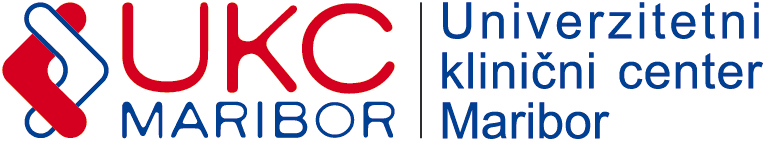 Številka: 422-E-PL-10-19DDatum:11.06.2019POVPRAŠEVANJESpoštovani!Vabimo vas k oddaji ponudbe za:  »IZDELAVA IN PLASTIFICIRANJE DEZINFEKCIJSKIH LIST «.Predmet naročila za oddajo ponudbe je podrobneje specificiran v specifikaciji zahtev naročnika.Rok za sprejem ponudb:11.06.2019 do 12.00 ure.IZDELAVA PLASTIFICIRANIH DEZINFEKCIJSKIH LIST NAJKASNEJE DO 12.06.2019 DO 9.00 URE.Merilo za izbor: najnižja končna vrednost ponudbe v EUR brez DDV.Pri oblikovanju cene upoštevajte:Plačilo: 60 dni od prejema pravilno izstavljenega računa;dostava: UKC Maribor; popuste in rabate;davek na dodano vrednost (izkazati je potrebno stopnjo in znesek DDV);morebitne druge stroške.Ponudbo pošljite na e-poštni naslov:peter.leskovar@ukc-mb.siSpecifikacija zahtev naročnika:izdelava in plastificiranje dezinfekcijskih list (en izvod pomeni 4 strani A4 formata barvno)               215 izvodov(PRILOGA SLIKE VZORCI)SLUŽBA ZA NABAVO OPREME, MATERIALA IN STORITEVOddelek nabave nezdravstvenega materiala in storitevReferent:Peter Leskovar